МИНИСТЕРСТВО ОБОРОНЫ РЕСПУБЛИКИ БЕЛАРУСЬ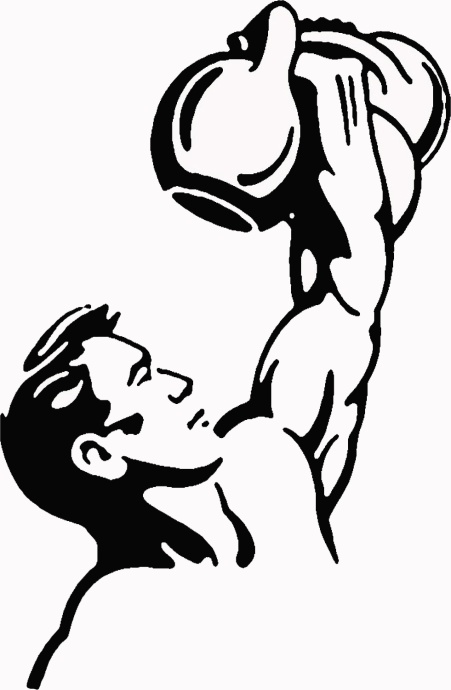 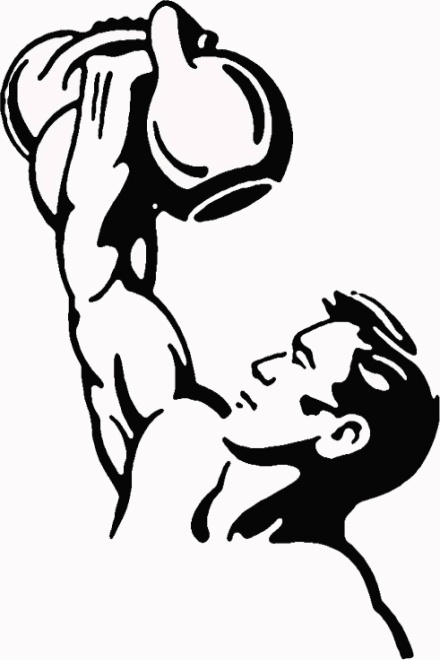 ЧЕМПИОНАТ ВООРУЖЕННЫХ СИЛРЕСПУБЛИКИ БЕЛАРУСЬПО ГИРЕВОМУ СПОРТУ29 марта – 1 апреля 2011 г.										72 гв. ОУЦ ПП и МС н/п. ПечиПРОТОКОЛ лично-командного Чемпионата Вооруженных Сил Республики Беларусьпо гиревому споруПомост №  1															Весовая категория:  до .Главный судья:		полковник______________________ В.А. Отчик						(воинское звание, подпись, фамилия, инициалы, категория)Главный секретарь:		майор ___________________А.А. Тыманович						(воинское звание, подпись, фамилия, инициалы, категория)« 30 » марта 2011 годаПРОТОКОЛ лично-командного Чемпионата Вооруженных Сил Республики Беларусьпо гиревому споруПомост №  2															Весовая категория:  до .Главный судья:		полковник______________________ В.А. Отчик						(воинское звание, подпись, фамилия, инициалы, категория)Главный секретарь:		майор ___________________А.А. Тыманович						(воинское звание, подпись, фамилия, инициалы, категория)« 30 » марта 2011 годаПРОТОКОЛ лично-командного Чемпионата Вооруженных Сил Республики Беларусьпо гиревому споруПомост №   3															Весовая категория: до 70 кг.Главный судья:		полковник______________________ В.А. Отчик						(воинское звание, подпись, фамилия, инициалы, категория)Главный секретарь:		майор ___________________А.А. Тыманович						(воинское звание, подпись, фамилия, инициалы, категория)« 30 » марта 2011 годаПРОТОКОЛ лично-командного Чемпионата Вооруженных Сил Республики Беларусьпо гиревому споруПомост №  4															Весовая категория  до 75  кг.Главный судья:		полковник______________________ В.А. Отчик						(воинское звание, подпись, фамилия, инициалы, категория)Главный секретарь:		майор ___________________А.А. Тыманович						(воинское звание, подпись, фамилия, инициалы, категория)« 30 » марта 2011 годаПРОТОКОЛ лично-командного Чемпионата Вооруженных Сил Республики Беларусьпо гиревому споруПомост № 1														Весовая категория  до 80  кг.Главный судья:		полковник______________________ В.А. Отчик						(воинское звание, подпись, фамилия, инициалы, категория)Главный секретарь:		майор ___________________А.А. Тыманович						(воинское звание, подпись, фамилия, инициалы, категория)«31 » марта 2011 годаПРОТОКОЛ лично-командного Чемпионата Вооруженных Сил Республики Беларусьпо гиревому споруПомост №  2														Весовая категория до .Главный судья:		полковник______________________ В.А. Отчик						(воинское звание, подпись, фамилия, инициалы, категория)Главный секретарь:		майор ___________________А.А. Тыманович						(воинское звание, подпись, фамилия, инициалы, категория)«31 » марта 2011 годаПРОТОКОЛ лично-командного Чемпионата Вооруженных Сил Республики Беларусьпо гиревому споруПомост №  3													Весовая категория  свыше .Главный судья:		полковник______________________ В.А. Отчик						(воинское звание, подпись, фамилия, инициалы, категория)Главный секретарь:		майор ___________________А.А. Тыманович						(воинское звание, подпись, фамилия, инициалы, категория)«31 » марта 2011 годаПРОТОКОЛпроведения  эстафеты  по  гиревому  спорту чемпионата Вооруженных Сил РБ.Главный судья:		полковник______________________ В.А. Отчик						(воинское звание, подпись, фамилия, инициалы, категория)Главный секретарь:		майор _____________________А.А. Тыманович						(воинское звание, подпись, фамилия, инициалы, категория)« 1 » апреля 2011 годаСводный протоколкомандных соревнований по гиревому спорту чемпионата ВС РБ.Главный судья:		полковник______________________ В.А. Отчик						(воинское звание, подпись, фамилия, инициалы, категория)Главный секретарь:		майор ___________________А.А. Тыманович						(воинское звание, подпись, фамилия, инициалы, категория)« 1 » апреля 2011 года№п/пВоинское званиеФамилия, инициалыСобствен.вес кг.ГодрожденияРазрядНаименованиекомандывес гирьтолчоктолчокрывокрывокрывокСумма очков в двоеборьеВып.разрядМестоочки ком.№п/пВоинское званиеФамилия, инициалыСобствен.вес кг.ГодрожденияРазрядНаименованиекомандывес гирьколич.разочкилевой рукойправойрукойрезультатСумма очков в двоеборьеВып.разрядМестоочки ком.2ряд. Карпович Сергей59.51988МСВФ3255110302454164МС13610м-р. Найденко Алесь59.71980IЗОТК247373456354127КМС2309ряд. Савицкий Алексей56.71989IВА РБ246969453238,5107,5КМС3253л-нт. Красовский Александр59.01987IЗОК24565640464399I42011ст. л-нт. Авдейчик Дмитрий59.31985КМСССО24565641434298I5175пр-к. Смирнов Константин56.11974IIIЧЦП245353252826,579,5I6147ряд. Гусар Илья56.11990IIВФ24353535253065I7121к-н. Бабенко Александр59.61983IIСЗОК24171723272542III81012ряд. Руденец Владимир59.01990IIТВ2410102601323-99№п/пВоинское званиеФамилия, инициалыСобствен.вес кг.ГодрожденияРазрядНаименованиекомандывес гирьтолчоктолчокрывокрывокрывокСумма очков в двоеборьеВып.разрядМестоочки ком.№п/пВоинское званиеФамилия, инициалыСобствен.вес кг.ГодрожденияРазрядНаименованиекомандывес гирьколич.разочкилевой рукойправойрукойрезультатСумма очков в двоеборьеВып.разрядМестоочки ком.13ряд. Чухлей Сергей64.81989МСВА РБ3252104314071175МС1364с-на Барило Николай54.31988IIСЗОК323162423678140КМС23015ст. л-нт. Дирко Игорь65.01984МСССО247272468661133КМС3251ряд. Черенкевич Максим64.81992IВА РБ247676415045,5121,5I4209ефр. Клиш Павел64.01989IIIЧЦП247878363435113I51710с-нт. Пастухов Михаил64.51990IIIЧЦП24525237413991I6146пр-к. Хмельнов Александр63.91969IЗОТК244646354037,583,5I7125ст. с-нт. Савицкий Дмитрий62.81987IIЗОК244444344137,581,5I8103к-н. Кудрявцев Руслан63.61984МССЗОТК24303040303565II997ряд. Коршун Евгений65.01990IIIТВ2466411226,532,5-108№п/пВоинское званиеФамилия, инициалыСобствен.вес кг.ГодрожденияРазрядНаименованиекомандывес гирьтолчоктолчокрывокрывокрывокСумма очков в двоеборьеВып.разрядМестоочки ком.№п/пВоинское званиеФамилия, инициалыСобствен.вес кг.ГодрожденияРазрядНаименованиекомандывес гирьколич.разочкилевой рукойправойрукойрезультатСумма очков в двоеборьеВып.разрядМестоочки ком.3ст-на. Крупенич Иван68.81985МСВФ3268136424890226МС1366ряд. Чиков Владимир68.71993IВА РБ324386313061147I2308л-нт. Ильчук Виталий67.81988IЗОК247676607065141I3259мл. с-нт. Романов Евгений69.71988МСССО324386272552138I42013ст. с-нт. Яковлев Дмитрий68.91989IIСЗОК248383353836,5119,5I51712ряд. Федорович Андрей70.01989IIЗОТК246666563545,5111,5I61414ряд. Скопцов Павел67.81988IIТВ24343453676094II71215к-н. Шестак Павел68.71982IСЗОТК244545404944,589,5II810в\кряд. Мицура Александр66.91991IВА РБ248787333835,5112,5I-9№п/пВоинское званиеФамилия, инициалыСобствен.вес кг.ГодрожденияРазрядНаименованиекомандывес гирьтолчоктолчокрывокрывокрывокСумма очков в двоеборьеВып.разрядМестоочки ком.№п/пВоинское званиеФамилия, инициалыСобствен.вес кг.ГодрожденияРазрядНаименованиекомандывес гирьколич.разочкилевой рукойправойрукойрезультатСумма очков в двоеборьеВып.разрядМестоочки ком.12мл. с-нт. Ломонос Петр74.11989КМСВА РБ3264128434790218КМС13614с-нт. Корнейчук Дмитрий74.91987МСССО3263126383572198КМС2306ст. л-нт. Войницкий Евгений74.61987КМСЧЦП3263126262955181КМС32515л-нт. Басак Максим73.01987МСТВ24101101455550151I42011м-р. Лозовик Дмитрий73.71980МССЗОТК249090485250140I5178пр-к. Смирнов Юрий73.71984IIСЗОК245555505552,5107,5II614№п/пВоинское званиеФамилия, инициалыСобствен.вес кг.ГодрожденияРазрядНаименованиекомандывес гирьтолчоктолчокрывокрывокрывокСумма очков в двоеборьеВып.разрядМестоочки ком.№п/пВоинское званиеФамилия, инициалыСобствен.вес кг.ГодрожденияРазрядНаименованиекомандывес гирьколич.разочкилевой рукойправойрукойрезультатСумма очков в двоеборьеВып.разрядМестоочки ком.2ст-на. Храпко Евгений77.41985МСЧЦП3282164404686250МС1364мл. с-нт. Восарев Павел79.01988МСССО3272144304373217КМС23014л-нт. Симоненко Александр79.01987МСТВ3265130394079209КМС3258м-р. Радкевич Валерий80.01972КМСЗОТК24113113899089.5202.5КМС42012ряд. Колесникович Александр79.61989МСВФ3251102454085187I51715ст. с-нт. Михалковский Артем78.31990IВА РБ3265130302656186I6141м-р. Демчук Сергей78.81978МССЗОК248989808783.5172.5I7123ряд. Юрченко Александр79.41985IIЗОК248282656665.5147.5I8105к-н. Демченко Евгений79.21984МССЗОТК248888404643131I997ряд. Кравцов Олег79.61992IIЗОК246464575053.5117.5I1086ст. с-нт. Городный Иван79.01990IIТВ246161555555116I117в\кмл. с-нт. Сенюкович Фарид78.91987IССО3268136363369205КМС--№п/пВоинское званиеФамилия, инициалыСобствен.вес кг.ГодрожденияРазрядНаименованиекомандывес гирьтолчоктолчокрывокрывокрывокСумма очков в двоеборьеВып.разрядМестоочки ком.№п/пВоинское званиеФамилия, инициалыСобствен.вес кг.ГодрожденияРазрядНаименованиекомандывес гирьколич.разочкилевой рукойправойрукойрезультатСумма очков в двоеборьеВып.разрядМестоочки ком.1ст. л-нт. Яромский Максим88.71987МСССО321042086564129337МС1363ряд. Черкашин Владимир89.91991МСВФ3296192504595287МС2307ст. л-нт. Готовчиц Александр83.61985IСЗОТК3253106374178184I3258м-р. Бабак Виталий90.01976МСЧЦП3250100384482182I4205ряд. Павлюков Виталий84.41992КМСВФ249999807276175I51714ряд. Ковалев Виталий86.01988IВА РБ3250100303161161I6146ряд. Лысюк Дмитрий89.31989IЗОТК248484757575159I7122мл. с-нт. Корниевич Александр83.61989IIСЗОК322754353267121II81011ст. с-нт. Мороз Александр86.81991IIЗОК24909059029.5119.5II99в\кмл. с-нт. Лобач Дмитрий85.51988IIСЗОК246565807376,5141.5I--в\кряд. Кийко Кирилл82.51989IIIЧЦП2467676066126130I--в\кряд. Шалесный Иван88.31993IВФ322448482270118I--№п/пВоинское званиеФамилия, инициалыСобствен.вес кг.ГодрожденияРазрядНаименованиекомандывес гирьтолчоктолчокрывокрывокрывокСумма очков в двоеборьеВып.разрядМестоочки ком.№п/пВоинское званиеФамилия, инициалыСобствен.вес кг.ГодрожденияРазрядНаименованиекомандывес гирьколич.разочкилевой рукойправойрукойрезультатСумма очков в двоеборьеВып.разрядМестоочки ком.10м-р. Слайковский Олег100.41981МССЗОТК32981965252104300МС13614пр-к. Шмыко Дмитрий104.11982КМСЗОТК32751505550105255КМС2309ст. л-нт. Ермоленко Андрей90.81978МСССО32721445052102246КМС3258мл. с-нт. Старовойтов Евгений103.11992КМСВФ3285170403474244КМС4203ст. пр-к. Микула Андрей111.41978IЗОК3271142404181223КМС5172ст. пр-к. Котляревич Иван90.11971IЧЦП3260120434386206I6145м-р. Газизов Игорь96.91967IIСЗОК2498981008291189I71215ряд. Денисенко Вадим105.81988IЗОТК24117117606763.5180.5I8101с-нт. Климович Михаил96.41986IIТВ247272585858130I9912к-н. Матукевич Виктор108.21982МССЗОТК32204010141-108в\кст. л-нт. Струщенко Игорь93.71987IIIЧЦП24424220222163---№п/пкомандаколичество толчковколичество толчковколичество толчковколичество толчковсумма толчковобщее местоочки№п/пкомандадо до до св. 80 кг.сумма толчковобщее местоочки3ВОЕННЫЕФАКУЛЬТЕТЫКарпович С.Крупенич И.Колесникович А.Черкашин В.2091363ВОЕННЫЕФАКУЛЬТЕТЫ564848572091362ССОДирко И.Корнейчук Д.Восарев П.Яромский М.2022302ССО415446612022301ВА РБЧухлей С.Ломонос П.Михалковскай А.Ковалев В.1873251ВА РБ495047411873253СЗОТКВВС и ПВОКудрявцев Р.Лозовик Д.Демченко Е.Слайковский О.1754203СЗОТКВВС и ПВО354045551754202ЧАСТИЦЕНТРАЛЬН. ПОДЧИНЕНИЯКлиш П.Войницкий Е.Храпко Е.Котляревич И.1745172ЧАСТИЦЕНТРАЛЬН. ПОДЧИНЕНИЯ404650381745171ЗОТКВВС и ПВОНайденко А.Федорович А.Радкевич ВШмыко Д.1696141ЗОТКВВС и ПВО333153521696142ЗОКСВКрасовский А.Ильчук В.Юрченко А.Микула А.1657122ЗОКСВ334437511657121СЗОКСВБарило Н.Яковлев Д.Демчук С.Газизов И.1578101СЗОКСВ403842371578103ТРАНСПОРТНЫЕВОЙСКАРуденец В.Басак М.Симаненко А.Климовач М.154993ТРАНСПОРТНЫЕВОЙСКА1347563815499№п/пнаименованиекомандаОчки, полученные командой в весовых категориях Очки, полученные командой в весовых категориях Очки, полученные командой в весовых категориях Очки, полученные командой в весовых категориях Очки, полученные командой в весовых категориях Очки, полученные командой в весовых категориях Очки, полученные командой в весовых категориях очки за гиревуюэстафетасумма очковместо№п/пнаименованиекомандадо 60 кгдо 65 кгдо 70 кгдо 75 кгдо 80 кгдо 90 кгсв. 90 кгочки за гиревуюэстафетасумма очковместо1ССО172520303036253021312ВОЕННЫЕФАКУЛЬТЕТЫ36+12-36-1730+17203620423ВОЕННАЯАКАДЕМИЯ РБ2536+2030361414-2520034ЧАСТИЦЕНТРАЛЬНОГОПОДЧИНЕНИЯ1417+14-253620141715745ЗОТКВВС и войск ПВО301214-201230+101414256СЗОТКВВС и войск ПВО-9101792536+82013467СЗОК СВ103017141210121011578ЗОК СВ201025-10+89171211189ТРАНСПОРТНЫЕВОЙСКА910122025+7-991019